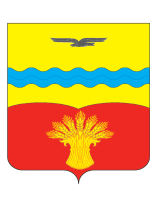  Комиссия по подготовке правил землепользования и застройкимуниципального образования Подольский сельсовет Красногвардейского района Оренбургской области             461141, Оренбургская область, Красногвардейский район, с. Подольск, ул. Юбилейная, д.48Тел.: 3-72-07; факс:3-74-05__________________________________________________________________01.011.2019 г.ЗАКЛЮЧЕНИЕкомиссии по подготовке правил землепользования и застройки муниципального образования Подольский сельсовет Красногвардейского района Оренбургской областиЗаседание комиссии по подготовке правил землепользования и застройки муниципального образования Подольский сельсовет Красногвардейского района Оренбургской области проведено в 16.30 ч. 01.11.2019г в Администрации муниципального образования Подольский сельсовет Красногвардейского района Оренбургской области, по адресу: с. Подольск, ул. Юбилейная, д. №48, кабинет №9Организатор публичных слушаний:Администрация муниципального образования Подольский сельсовет Красногвардейского района Оренбургской области.Основание для проведения публичных слушаний:- Градостроительный кодекс Российской Федерации;-   постановление администрации Подольского сельсовета от 14.10.2019г.    № 100-па «О назначении публичных слушаний  по вопросу предоставления разрешения на условно-разрешенный вид использования земельного участка и   предоставления разрешения на отклонение от предельных параметров (размеров) земельного участка»Объект обсуждения:   рассмотрение    проекта   постановления администрации сельсовета  «О предоставлении разрешения на условно-разрешенный вид использования земельного участка» и   «О предоставлении разрешения на отклонение от предельных параметров (размеров) земельного участка»               Способ информирования общественности о проведении публичных слушаний:  Информационное объявление о проведении публичных слушаний было официально обнародовано на информационном стенде по адресу: Оренбургская область, Красногвардейский район, с. Подольск, ул. Юбилейная 48 и размещено на официальном сайте Подольского сельсовета                                                                                                                                                                                                                                                        http://podolsk  56  ru.                                                                                                                                                                                                                                                                                                                                                                     С материалами    проекта   постановления администрации сельсовета  «О предоставлении разрешения на условно-разрешенный вид использования земельного участка» и   «О предоставлении разрешения на отклонение от предельных параметров (размеров) земельного участка»,   все желающие могли ознакомиться в администрации муниципального образования Подольский сельсовет Красногвардейского района Оренбургской области по адресу: Оренбургская область, Красногвардейский район, с. Подольск, ул. Юбилейная, д.48, кабинет № 9.Форма проведения публичных слушаний: собрание граждан.Проведение публичных слушаний:  слушания проводились 01.11.2019 г., количество участников составило 7 человек .Место проведения мероприятий публичных слушаний: Оренбургская область, Красногвардейский район, с. Подольск, ул. Юбилейная, д.48, кабинет № 19 (актовый зал).Уполномоченный орган по проведению публичных слушаний:комиссия по подготовке правил землепользования и застройки муниципального образования Подольский сельсовет Красногвардейского района Оренбургской области в следующем составе:Обсуждение вопросов, замечаний и предложений  по проекту   постановления администрации сельсовета  «О предоставлении разрешения на условно-разрешенный вид использования земельного участка» и   «О предоставлении разрешения на отклонение от предельных параметров (размеров) земельного участка»  Тихонова Л.Н.– главный архитектор администрации Красногвардейского района, предложила поддержать проект   постановления администрации сельсовета  «О предоставлении разрешения на условно-разрешенный вид использования земельного участка» и   «О предоставлении разрешения на отклонение от предельных параметров (размеров) земельного участка»,   и рекомендовать главе сельсовета   проект  утвердить.Других предложений не поступило.По результатам публичных слушаний по проекту   постановления администрации сельсовета  «О предоставлении разрешения на условно-разрешенный вид использования земельного участка» и   «О предоставлении разрешения на отклонение от предельных параметров (размеров) земельного участка» комиссия приняла следующее решение:поддержать проект   постановления администрации сельсовета  «О предоставлении разрешения на условно-разрешенный вид использования земельного участка» и   «О предоставлении разрешения на отклонение от предельных параметров (размеров) земельного участка»,   и рекомендовать главе сельсовета   проект  утвердить.Приложение:      Протокол публичных слушаний.Председатель комиссии                                                     		Ю. Л. ГавриловГаврилов Юрий Львович- заместитель главы администрации Подольского сельсовета, председатель комиссииШумкина Анна Валерьевна- ведущий специалист (юрист) администрации сельсовета, секретарь комиссииЧлены комиссии:Дунаенко Андрей Юрьевич - директор МБУ КиД «Виктория»Муллабева Флюза Наильевна- депутат Подольского сельсоветаТихонова Лидия Николаевна- главный архитектор администрации Красногвардейского района